Индивидуальный учебный план МБОУ «Зудиловская СОШ»  обучения на дому,  2023-2024 учебный год, общеобразовательная программа (недельный)Обучающаяся: Котова Кристина, 8Б классИндивидуальный учебный план МБОУ «Зудиловская СОШ»  обучения на дому,  2023-2024 учебный год, общеобразовательная программа (годовой)Обучающаяся: Котова Кристина, 8Б классИндивидуальный учебный план МБОУ «Зудиловская СОШ»на 2023-2024 учебный год по адаптированной основной общеобразовательной программе начального общего образования для обучающихся с нарушениями опорно-двигательного аппарата, вариант 6.2 (недельный)Обучающаяся: Ильинских Валерия, 1Б классКоррекционно-развивающая областьИндивидуальный учебный план МБОУ «Зудиловская СОШ»на 2023-2024 учебный год по адаптированной основной общеобразовательной программе начального общего образования для
обучающихся с нарушениями опорно-двигательного аппарата, вариант 6.2 (годовой)Обучающаяся: Ильинских Валерия, 1Б классКоррекционно-развивающая областьИндивидуальный учебный план МБОУ «Зудиловская СОШ»на 2023-2024 учебный год по адаптированной основной общеобразовательной программе начального общего образования для обучающихся с расстройствами аутистического спектра, вариант 8.4 (недельный)Обучающаяся: Сидоров Арсений, 1В классКоррекционно-развивающая областьИндивидуальный учебный план МБОУ «Зудиловская СОШ»на 2023-2024 учебный год по адаптированной основной общеобразовательной программе начального общего образования для обучающихся с расстройствами аутистического спектра, вариант 8.4 (годовой)Обучающаяся: Сидоров Арсений, 1В классКоррекционно-развивающая областьУтверждаю: 
Директор школы:__ _________Н.В.Привалова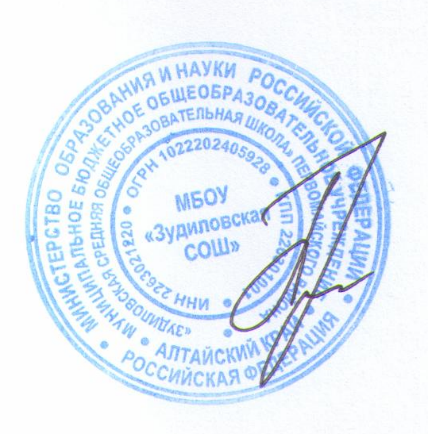 Приказ от 30.08.2023 г. №45-од (приложение №14)Предметные областиУчебные предметы, курсы, классыКоличество часов в неделюКоличество часов в неделюКоличество часов в неделюКоличество часов в неделюКоличество часов в неделюКоличество часов в неделюПредметные областиУчебные предметы, курсы, классы5 класс6класс7класс8класс9классВсегоОбязательная частьРусский язык и литератураРусский язык5643321Русский язык и литератураЛитература3322313Иностранный языкИностранный язык (английский)3333315Математика и информатикаМатематика5510Математика и информатикаАлгебра3339Математика и информатикаГеометрия2226Математика и информатикаВероятность и статистика1113Математика и информатикаИнформатика1113Общественно-научные предметыИстория22222,510,5Общественно-научные предметыОбществознание11114Общественно-научные предметыГеография112228Естественно-научные предметыФизика2237Естественно-научные предметыХимия224Естественно-научные предметыБиология111227Основы духовно-нравственной культуры народов РоссииОсновы духовно-нравственной культуры народов России112ИскусствоИзобразительное искусство1113ИскусствоМузыка11114ТехнологияТехнология222118Физическая культура иОсновы безопасности жизнедеятельностиФизическая культура2222210Физическая культура иОсновы безопасности жизнедеятельностиОсновы безопасности жизнедеятельности112Итого, обязательная частьИтого, обязательная часть2729303132,5149,5Часть, формируемая участниками образовательных  отношенийЧасть, формируемая участниками образовательных  отношенийЧасть, формируемая участниками образовательных  отношенийЧасть, формируемая участниками образовательных  отношенийЧасть, формируемая участниками образовательных  отношенийЧасть, формируемая участниками образовательных  отношенийЧасть, формируемая участниками образовательных  отношенийЧасть, формируемая участниками образовательных  отношенийУчебный курс «Учимся работать с текстом»Учебный курс «Учимся работать с текстом»11Учебный курс «Основы математической грамотности»Учебный курс «Основы математической грамотности»11Учебный курс «Анализ текста. Развитие читательской грамотности»Учебный курс «Анализ текста. Развитие читательской грамотности»11Учебный курс «От мысли к слову. Развитие читательской грамотности»Учебный курс «От мысли к слову. Развитие читательской грамотности»11Учебный курс «Математика в реальной жизни»Учебный курс «Математика в реальной жизни»11Учебный курс  «Аспекты читательской грамотности»Учебный курс  «Аспекты читательской грамотности»11Учебный курс «Математическая грамотность»Учебный курс «Математическая грамотность»11Учебный курс «Практическое обществознание»Учебный курс «Практическое обществознание»0,50,5Итого, часть, формируемая участниками образовательных отношенийИтого, часть, формируемая участниками образовательных отношений21220,57,5Итого, учебная нагрузкаИтого, учебная нагрузка2930323333157Учебные неделиУчебные недели343434343434Всего часовВсего часов98610201088112211225338Предметные областиУчебные предметы, курсы, классыКоличество часов в годКоличество часов в годКоличество часов в годКоличество часов в годКоличество часов в годКоличество часов в годПредметные областиУчебные предметы, курсы, классы5 класс6класс7класс8класс9классВсегоОбязательная частьРусский язык и литератураРусский язык170204136102102714Русский язык и литератураЛитература1021026868102442Иностранный языкИностранный язык (английский)102102102102102510Математика и информатикаМатематика170170340Математика и информатикаАлгебра102102102306Математика и информатикаГеометрия686868204Математика и информатикаВероятность и статистика343434102Математика и информатикаИнформатика343434102Общественно-научные предметыИстория6868686885357Общественно-научные предметыОбществознание34343434136Общественно-научные предметыГеография3434686868272Естественно-научные предметыФизика6868102238Естественно-научные предметыХимия6868136Естественно-научные предметыБиология3434346868238Основы духовно-нравственной культуры народов РоссииОсновы духовно-нравственной культуры народов России343468ИскусствоИзобразительное искусство343434102ИскусствоМузыка34343434136ТехнологияТехнология6868683434272Физическая культура иОсновы безопасности жизнедеятельностиФизическая культура6868686868340Физическая культура иОсновы безопасности жизнедеятельностиОсновы безопасности жизнедеятельности343468Итого, обязательная частьИтого, обязательная часть9189861020105411055083Часть, формируемая участниками образовательных  отношенийЧасть, формируемая участниками образовательных  отношенийЧасть, формируемая участниками образовательных  отношенийЧасть, формируемая участниками образовательных  отношенийЧасть, формируемая участниками образовательных  отношенийЧасть, формируемая участниками образовательных  отношенийЧасть, формируемая участниками образовательных  отношенийЧасть, формируемая участниками образовательных  отношенийУчебный курс «Учимся работать с текстом»Учебный курс «Учимся работать с текстом»3434Учебный курс «Основы математической грамотности»Учебный курс «Основы математической грамотности»3434Учебный курс «Анализ текста. Развитие читательской грамотности»Учебный курс «Анализ текста. Развитие читательской грамотности»3434Учебный курс «От мысли к слову. Развитие читательской грамотности»Учебный курс «От мысли к слову. Развитие читательской грамотности»3434Учебный курс «Математика в реальной жизни»Учебный курс «Математика в реальной жизни»3434Учебный курс  «Аспекты читательской грамотности»Учебный курс  «Аспекты читательской грамотности»3434Учебный курс «Математическая грамотность»Учебный курс «Математическая грамотность»3434Учебный курс «Практическое обществознание»Учебный курс «Практическое обществознание»1717Итого, часть, формируемая участниками образовательных отношенийИтого, часть, формируемая участниками образовательных отношений6834686817255Итого, учебная нагрузкаИтого, учебная нагрузка2930323333157Учебные неделиУчебные недели343434343434Всего часовВсего часов98610201088112211225338Предметные областиПредметы, классыКоличество часов в неделюКоличество часов в неделюКоличество часов в неделюКоличество часов в неделюКоличество часов в неделюВсегоПредметные областиПредметы, классыПодгот.12класс3класс4классВсегоОбязательная частьОбязательная частьОбязательная частьОбязательная частьОбязательная частьОбязательная частьОбязательная частьОбязательная частьРусский язык и литературное чтениеРусский язык4444420Русский язык и литературное чтениеЛитературное чтение4444319Иностранный языкИностранный язык (английский)1113Математика и информатикаМатематика4444420Обществознание и естествознание (Окружающий мир)Окружающий мир112228Основы религиозных культур и  светской этикиОсновы религиозных культур и  светской этики----11ИскусствоИзобразительное искусство111115ИскусствоМузыка111115ТехнологияТехнология111115Физическая культураАдаптивная физическая культура3333315Итого, обязательная частьИтого, обязательная часть1919212121101Часть, формируемая участниками образовательных  отношенийЧасть, формируемая участниками образовательных  отношенийЧасть, формируемая участниками образовательных  отношенийЧасть, формируемая участниками образовательных  отношенийЧасть, формируемая участниками образовательных  отношенийЧасть, формируемая участниками образовательных  отношенийЧасть, формируемая участниками образовательных  отношенийЧасть, формируемая участниками образовательных  отношенийУчебный курс «По дорогам сказок»Учебный курс «По дорогам сказок»111Учебный курс «Русский язык с увлечением»Учебный курс «Русский язык с увлечением»111Итого, часть, формируемая участниками образовательных отношенийИтого, часть, формируемая участниками образовательных отношений2222210Итого, учебная нагрузкаИтого, учебная нагрузка2121232323Учебные неделиУчебные недели3333343434Всего часовВсего часов6936937827827823732Предметные областиКоррекционные курсы/ классыКоличество часов в неделюКоличество часов в неделюКоличество часов в неделюКоличество часов в неделюПредметные областиКоррекционные курсы/ классы1 класс2 класс3 класс4 классКоррекционно-развивающая областьПсихокоррекционные занятия1111Коррекционно-развивающая областьЛогопедические занятия1111Коррекционно-развивающая областьРечевая практика1111Коррекционно-развивающая областьОсновы коммуникации1111Коррекционно-развивающая областьДвигательная коррекция1111ИТОГОИТОГО5555Предметные областиПредметы, классыКоличество часов в неделюКоличество часов в неделюКоличество часов в неделюКоличество часов в неделюКоличество часов в неделюВсегоПредметные областиПредметы, классыПодгот.12класс3класс4классВсегоОбязательная частьОбязательная частьОбязательная частьОбязательная частьОбязательная частьОбязательная частьОбязательная частьОбязательная частьРусский язык и литературное чтениеРусский язык132132136136136672Русский язык и литературное чтениеЛитературное чтение132132136136102638Иностранный языкИностранный язык (английский)--343434102Математика и информатикаМатематика132132136136136672Обществознание и естествознание (Окружающий мир)Окружающий мир3333686868270Основы религиозных культур и  светской этикиОсновы религиозных культур и  светской этики----3434ИскусствоИзобразительное искусство3333343434168ИскусствоМузыка3333343434168ТехнологияТехнология3333343434168Физическая культураАдаптивная физическая культура9999102102102504Итого, обязательная частьИтого, обязательная часть6276277147147143396Часть, формируемая участниками образовательных  отношенийЧасть, формируемая участниками образовательных  отношенийЧасть, формируемая участниками образовательных  отношенийЧасть, формируемая участниками образовательных  отношенийЧасть, формируемая участниками образовательных  отношенийЧасть, формируемая участниками образовательных  отношенийЧасть, формируемая участниками образовательных  отношенийЧасть, формируемая участниками образовательных  отношенийУчебный курс «По дорогам сказок»Учебный курс «По дорогам сказок»333366Учебный курс «Русский язык с увлечением»Учебный курс «Русский язык с увлечением»333366Итого, часть, формируемая участниками образовательных отношенийИтого, часть, формируемая участниками образовательных отношений6666686868336Итого, учебная нагрузкаИтого, учебная нагрузка6936937827827823732Учебные неделиУчебные недели3333343434Всего часовВсего часов6936937827827823732Предметные областиКоррекционные курсы/ классыКоличество часов в неделюКоличество часов в неделюКоличество часов в неделюКоличество часов в неделюПредметные областиКоррекционные курсы/ классы1 класс2 класс3 класс4 классКоррекционно-развивающая областьПсихокоррекционные занятия33343434Коррекционно-развивающая областьЛогопедические занятия33343434Коррекционно-развивающая областьРечевая практика33343434Коррекционно-развивающая областьОсновы коммуникации33343434Коррекционно-развивающая областьДвигательная коррекция33343434ИТОГОИТОГО165170170170Предметные областиУчебные предметыКоличество часов в неделюКоличество часов в неделюКоличество часов в неделюКоличество часов в неделюКоличество часов в неделюКоличество часов в неделюВсегоПредметные областиУчебные предметы1доп.1доп.1 класс2класс3класс4классВсегоОбязательная частьОбязательная частьОбязательная частьОбязательная частьОбязательная частьОбязательная частьОбязательная частьОбязательная частьОбязательная часть1.Язык и речевая практикаРечь и альтернативная коммуникация333322162.МатематикаМатематические представления222222123.ЕстествознаниеОкружающий природный мир222222124.ЧеловекЧеловек333333184.ЧеловекДомоводство----2244.ЧеловекОкружающий социальный мир11112285.ИскусствоМузыка и движение222222125.ИскусствоИзобразительная деятельность333322166.Физическая культураАдаптивная физкультура222222127.ТехнологииПрофильный труд----336ИтогоИтого181818182222116Максимально допустимая недельная нагрузка Максимально допустимая недельная нагрузка 181818182222116Предметные областиКоррекционные занятия/ классыКоличество часов в неделюКоличество часов в неделюКоличество часов в неделюКоличество часов в неделюКоличество часов в неделюКоличество часов в неделюПредметные областиКоррекционные занятия/ классы1 доп.1 доп.1 класс2 класс3 класс4 классКоррекционно-развивающая областьСенсорное развитие222222Коррекционно-развивающая областьДвигательное развитие222222Коррекционно-развивающая областьПредметно-практические действия222222ИТОГОИТОГО666666Предметные областиУчебные предметыКоличество часов в неделюКоличество часов в неделюКоличество часов в неделюКоличество часов в неделюКоличество часов в неделюКоличество часов в неделюВсегоПредметные областиУчебные предметы1доп.1доп.1 класс2класс3класс4классВсегоОбязательная частьОбязательная частьОбязательная частьОбязательная частьОбязательная частьОбязательная частьОбязательная частьОбязательная частьОбязательная часть1.Язык и речевая практикаРечь и альтернативная коммуникация99999910268685352.МатематикаМатематические представления6666666868684023.ЕстествознаниеОкружающий природный мир6666666868684024.ЧеловекЧеловек9999991021021026034.ЧеловекДомоводство----68681364.ЧеловекОкружающий социальный мир3333333468682695.ИскусствоМузыка и движение6666666868684025.ИскусствоИзобразительная деятельность99999910268685356.Физическая культураАдаптивная физкультура6666666868684027.ТехнологииПрофильный труд----102102204ИтогоИтого5945945946127487483890Максимально допустимая недельная нагрузка Максимально допустимая недельная нагрузка 5945945946127487483890Предметные областиКоррекционные занятия/ классыКоличество часов в неделюКоличество часов в неделюКоличество часов в неделюКоличество часов в неделюКоличество часов в неделюКоличество часов в неделюПредметные областиКоррекционные занятия/ классы1 доп.1 доп.1 класс2 класс3 класс4 классКоррекционно-развивающая областьСенсорное развитие333333686868Коррекционно-развивающая областьДвигательное развитие333333686868Коррекционно-развивающая областьПредметно-практические действия333333686868ИТОГОИТОГО999999204204204